Publicado en Barcelona y Madrid  el 12/07/2021 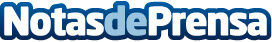 Italy Coffee Tea Store propone  doblar el beneficio de los comercios, no importa el tipo de negocio o tiendaPara los negocios, tiendas en general, bares, comercios, empresas, no importa el tipo de negocio, Italy Coffee Tea Store  propone que sin aumentar los gastos se doble el beneficio fácilmente dedicando parte del espacio que ya tiene el negocio y sin aumentar personal, la multinacional www.italycoffeeteastore.com  lo facilita todo con  garantía, capsulas y granel de café, té, tisanas, chocolate, solubles sanos y deliciosos, bebidas que todos toman cada día de 4 a 10 veces, caliente o frío, corto o largoDatos de contacto:Italy Coffee Tea Store200 bebidas en capsulas y granel, cafe, te, tisanas, chocolates673366528Nota de prensa publicada en: https://www.notasdeprensa.es/italy-coffee-tea-store-propone-doblar-el Categorias: Nacional Franquicias Finanzas Gastronomía Emprendedores Restauración http://www.notasdeprensa.es